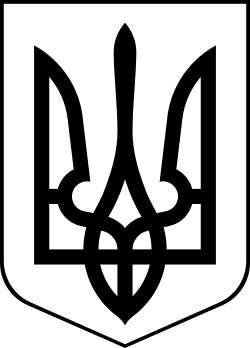 УКРАЇНАМЕНСЬКА МІСЬКА РАДА Чернігівської області(третя сесія восьмого скликання)ПРОЄКТ РІШЕННЯ____ лютого 2021 року			№ _____Про ліквідацію юридичної особи - Городищенського закладу дошкільної освіти «Берізка» (загального типу) Менської міської ради Чернігівської областіЗ метою оптимізації мережі закладів освіти Менської міської територіальної  громади, враховуючи неукомплектованість групи дошкільного навчального закладу,   керуючись постановою Кабінету Міністрів України від 12.03.2003 № 305 «Про затвердження Положення про дошкільний навчальний заклад», відповідно до ст.14, 16 Закону України  «Про дошкільну освіту», ст.25 Закону України «Про освіту»,  ст.ст.104,105,110,111 Цивільного Кодексу України, ст.ст.15,17 Закону України «Про державну реєстрацію юридичних осіб, фізичних осіб-підприємців та громадських формувань», ст.26 Закону України «Про місцеве самоврядування в Україні», Менська міська радаВИРІШИЛА: 1.Припинити діяльність юридичної особи - Городищенського закладу дошкільної освіти «Берізка» (загального типу) Менської міської ради Чернігівської області (код ЄДРПОУ 37960700), що  розташований за адресою: Чернігівська обл., Менський район, с.Городище, вул.В.Яцухна, 21, шляхом ліквідації.2.Створити ліквідаційну комісію з припинення юридичної особи - Городищенського закладу дошкільної освіти «Берізка» (загального типу) Менської міської ради Чернігівської області у складі згідно з додатком.3.Встановити, що претензії кредиторів направлятимуться за місцем знаходження ліквідаційної комісії (м.Мена, вул.С.Титаренка,7) шляхом оформлення грошових або майнових вимог у письмовій формі з додаванням підтверджуючих документів у порядку, визначеному чинним законодавством, упродовж  2 місяців з дня опублікування повідомлення про рішення щодо припинення юридичної особи на офіційному сайті у сфері державної реєстрації юридичних осіб та фізичних осіб-підприємців. 4.Ліквідаційній комісії вжити всіх необхідних заходів, пов’язаних із проведенням процедури ліквідації юридичної особи, у тому числі:1)голові ліквідаційної комісії у встановлені законодавством строки повідомити орган, який вносить до Єдиного державного реєстру юридичних осіб та фізичних осіб-підприємців,  відомості про перебування юридичної особи  - Городищенського закладу дошкільної освіти «Берізка» (загального типу) Менської міської ради Чернігівської області у процесі ліквідації ;2)забезпечити попередження працівників про наступне вивільнення у зв’язку з ліквідацією закладу дошкільної освіти відповідно до вимог чинного законодавства про працю;3)після закінчення строку для пред’явлення вимог кредиторами скласти проміжний ліквідаційний баланс та подати його на затвердження Менській міській раді;4)після завершення розрахунків з кредиторами скласти ліквідаційний баланс та подати його на затвердження Менській міській раді.5.Контроль за виконанням рішення покласти на постійну комісію міської ради з питань охорони здоров’я, соціального захисту населення, освіти, культури, молоді, фізкультури і спорту та заступника міського голови з питань діяльності виконкому Менської міської ради Прищепу В.В.Міський голова                                                                    Г.А.ПримаковДодаток до рішення ___ сесії 8 скликання Менської міської ради від __.02.2021 №___ «Про ліквідацію юридичної особи – Городищенський заклад дошкільної освіти «Берізка» (загального типу) Менської міської ради Чернігівської області» Склад ліквідаційної комісії з припинення юридичної особи - Городищенського закладу дошкільної освіти «Берізка» (загального типу) Менської міської ради Чернігівської області1.Люшина Вікторія Леонідівна – заступник начальника відділу освіти Менської міської ради, голова комісії, ІПН *********.2.Тимошенко Віталій Григорович – головний бухгалтер централізованої бухгалтерії відділу освіти Менської міської ради, заступник голови комісії, ІПН *********. 3.Прилипко Наталія Василівна – юрисконсульт відділу освіти Менської міської ради, секретар комісії, ІПН *********.Члени комісії:4.Агієнко Петро Сергійович – начальник господарської групи відділу освіти Менської міської ради, ІПН *********.5.Корінь Марина Володимирівна – директор Городищенського закладу дошкільної освіти «Берізка» (загального типу) Менської міської ради Чернігівської області, ІПН *********.